The Hound of the Baskervilles 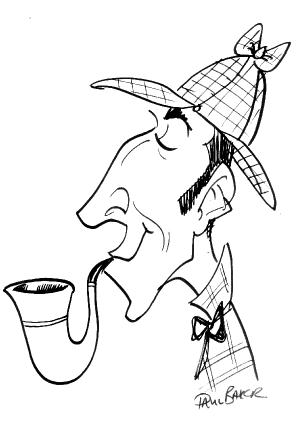 Project GuidelinesThis project is designed to get you to think, write, or recreate characters, conflicts, themes, and events in The Hound of the Baskervilles. It will be due by 5 p.m. on Friday, December 7th.DIRECTIONS:Part A: Complete ALL the HOTB novel questions. Be neat! (30 points)Part B: Complete both of the attached vocabulary handouts. Be neat! (20 points)Part C: Choose ONE creative project from the list below. (50 points)PART C CHOICES:6-8 Stanza PoemEach stanza should have a definite rhyme scheme and clear meter.Each stanza should be 4-6 lines. Tell the story or a portion of the story with a definite beginning and end. Follow punctuation and capitalization rules as best you can, consulting your grammar book if necessary. Use definite facts and quotes from your story to enrich your content.Modernized Movie Script Write a 3 page (double-spaced; 12-point font) movie script based upon a significant plot event or scene from the novel. Take a scene and incorporate creative, modernized dialogue between characters. Be careful to be appropriate and keep to the story line.Include staging and lighting directions as well as character actions so that your script could potentially be adapted for making a movie scene.See my website for a sample movie script format.Cartoon StripCreate a cartoon strip of at least 10 frames depicting the events of the story. The pictures should be neatly drawn and colored with individual captions. Each picture should be at least 3 x 3 inches in size. The frames should be arranged in chronological order. Make sure you have a definite beginning and end, and this must be your original work.Animated cartoons may be submitted by linking your cartoon to the HOTB Project assignment on Google Classroom. Please make sure to give me full access to the cartoon.Movie Trailer3-5 class members may make a 1-2 minute movie trailer that includes at least 2 climactic scenes in this novel.You must provide your own video camera and film and edit this on your own time. Please use appropriate costuming, music, graphics, sound effects, and staging techniques. You may bring me a copy of your video on a thumb drive or link it to the HOTB assignment on Google Classroom (This is my preference, but make sure you give me full access to the video.).                                                                                                                                            You may modernize the scene, but be sure to keep true to the original story.NOTE: I typically give the highest grades for this assignment, but it does need to be a good team effort, and you must describe your specific role in this process.IMPORTANT REMINDERS:Turn in your project in a folder (You may use your journal entry folder for this project. Please put this project in the FRONT.). Decorating the cover is not necessary. However, you may receive a bonus point for a colorful, creative, well-decorated cover. For example, you may draw, paint, or cut out and paste pictures that pertain to the story on the front cover.Use correct grammar, punctuation, spelling, and complete sentences when required. You will have a little time in class to work on this project. Bring all materials to class daily during the last week, so that I can answer your questions, help you, and monitor your progress. This project is due on Friday, December 7th. The project is worth 100 points and has the possibility of greatly helping or hurting your grade, so do your best!  Projects will be docked one letter grade for each day they are late.    No projects will be accepted after  on Wednesday, December 12th.The game is afoot!  Go for it and do your best!Sample Rubric:Part A: Vocabulary ActivitiesFollowed directions/ neatness: 	____/5Correct Answers:                                 ____/5Creativity:			____/5Grammar/Complete sentences:	____/5Additional comments:	Total:_________/20Sample Rubric:Part B: Reading QuestionsFollowed directions/ neatness: 	____/5Correct Answers:                                 ____/10Thorough Answers:		____/10Grammar, Spelling, Punctuation:	____/5Additional comments:	Total:_________/30Part C: Creative ProjectList the type of project you chose._____________________________________Followed Directions: 		____/10Creativity/Style: 		____/10Grammar: 			____/10Neatness: 			____/10Overall Effort: 		____/10Additional comments:							Total:_________/50Final Grade:___/100 pointsThe Hound of the Baskervilles: Finish the Story. . .Name:__________________________Hour:________PART B: HOTB Vocabulary Section 1In the descriptive paragraph below, fill in the blanks with synonyms for the underlined words. Select words from the following list, and you will have some answers left over. PLEASE USE A DICTIONARY TO CHECK THESE ANSWERS.astounded		exertion		melancholy		vaguecharge			furtive		moor			welfareconscious		inhabited	stealthy			whimconvey			integrity	tinged		distinct			intrude		trackdomestic		legend		unobtrusiveearnestness		lurid		But I was eager to get back to my duty (1)________________. The dolor(2) ________________ of the wasteland (3)____________________, the death of the unfortunate pony, the weird sound which had been associated with the grim story (4) ___________________ of the Baskervilles, all these things colored (5)____________________ my thoughts with sadness. On the top of these more or less unclear (6)___________________ impressions there had come the definite and clear (7) ________________ warning of Miss Stapleton, delivered with such intense honesty (8) _______________ that I could not doubt that some grave and deep reason lay behind it. I resisted all pressure to stay for lunch, and I set off at once upon my return journey, taking the grass-grown path by which we had come.	It seems, however, that there must have been some short cut for those who knew it, for before I had reached the road I was surprised (9)________________ to see Miss Stapleton sitting upon a rock by the side of the track. Her face was beautifully flushed with her efforts (10)______________, and she held her hand to her side. . . .	“I am Sir Henry’s friend, and his safety (11)_____________ is a very close concern of mine. Tell me why it was that you were so eager that Sir Henry should return to .	“A woman’s caprice (12) _______________, Dr. Watson. When you know me better you will understand that I cannot always give reasons for what I say or do.	“No, no. I remember the thrill in your voice. I remember the look in your eyes. Please, please, be frank with me, Miss Stapleton, for ever since I have been here I have been aware (13) _________________ of shadows all around me. Life has become like that great Grimpen Mire, with little green patches everywhere into which one may sink and with no guide to point the way (14)_________________. Tell me then what it was that you meant, and I will promise to take (15)______________ your warning to Sir Henry.”HOTB TermsDefinitionsSentence ExamplesPacify (v)To bring peace toFlippantly (adv)Not respectful or seriousConvey (v)To make knownVexation (n)Irritating or annoyingReconcile (v)To settle or adjustImprudent (adj)UnwiseInexplicable (adj)Impossible to explainLanguid (adj)Lacking energy or spiritMalevolent (adj)Wishing evil to othersApprobation (n)ApprovalCopse (n)A thicket of bushes and small treesGnarled (adj)Knotty or twistedDiabolical (adj)Wicked       Agape (adj)A condition of wonder